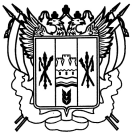 Российская ФедерацияРостовская областьЗаветинский районмуниципальное образование «Заветинское сельское поселение»Администрация Заветинского сельского поселенияПостановление№ 33     15.04.2022г.                                                                                                 с. ЗаветноеВ соответствии с постановлением Администрации Заветинского сельского поселения от 05.02.2018 №7 «Об утверждении Порядка разработки, реализации и оценки эффективности муниципальных программ Заветинского сельского поселения» и в связи с изменением объемов финансирования программных мероприятий муниципальной программы Заветинского сельского поселения,ПОСТАНОВЛЯЮ:Внести в приложение к постановлению Администрации Заветинского сельского поселения от 25.12.2017 №153 «Об утверждении муниципальной программы Заветинского сельского поселения «Формирование современной городской среды на территории Заветинского сельского поселения» изменения, изложив его в редакции согласно приложению к настоящему постановлению .2. Постановление вступает в силу со дня его официального обнародования.3.Контроль за выполнением постановления возложить на главного специалиста по вопросам муниципального хозяйства Администрации Заветинского сельского поселения Шпакову И.А.Глава Администрации Заветинского сельского поселения                                                                      С.И. БондаренкоПостановление вноситглавный специалист по вопросаммуниципального хозяйстваПриложение №1к постановлению Администрации Заветинского сельского поселения от 25.12.2017 г. № 153МУНИЦИПАЛЬНАЯ ПРОГРАММАЗаветинского сельского поселения  «Формирование современной городской среды на территории Заветинского сельского поселения» ПАСПОРТ Муниципальной программы Заветинского сельского поселения «Формирование современной городской среды на территории Заветинского сельского поселения» Паспорт подпрограммы 
«Благоустройство общественных территорий Заветинского сельского поселения»  Приоритеты и цели 
муниципальной политики Заветинского сельского поселения 
в сфере благоустройства Заветинского сельского поселенияОсновными приоритетами муниципальной политики Заветинского сельского поселения сфере благоустройства Заветинского сельского поселения являются:благоустройство общественных территорий; Цель муниципальной программы в сфере благоустройства определена 
в соответствии с:поручением заседания президиума Совета при Президенте Российской Федерации по стратегическому  развитию и приоритетным проектам 
от 21.11.2016 № 10;паспортом приоритетного проекта «Формирование комфортной городской среды», утвержденным протоколом Президиума Совета при Президенте Российской Федерации по стратегическому развитию и приоритетным проектам от 18.04.2017 № 5;постановлением Правительства Российской Федерации от 10.02.2017 
№ 169 «Об утверждении Правил предоставления и распределения субсидий из федерального бюджета бюджетам субъектов Российской Федерации на поддержку государственных программ субъектов Российской Федерации и муниципальных программ формирования современной городской среды»;муниципальной программой Российской Федерации «Обеспечение доступным и комфортным жильем и коммунальными услугами граждан Российской Федерации, утвержденной постановлением Правительства Российской Федерации от 30.12.2017 № 1710.Сведения о показателях (индикаторах) муниципальной программы, подпрограмм муниципальной программы и их значениях приведены в приложении № 1.Перечень подпрограмм, основных мероприятий подпрограмм и мероприятий муниципальной программы приведен в приложении № 2.Расходы местного бюджета на реализацию муниципальной программы приведены в приложении № 3.Расходы на реализацию муниципальной программы приведены 
в приложении № 4.Приложение № 1к муниципальной программеЗаветинского сельского поселения «Формирование современной городской среды на территории Заветинского сельского поселения»СВЕДЕНИЯо показателях (индикаторах) муниципальной программы Заветинского сельского поселения «Формирование современной городской среды на территории Заветинского сельского поселения», подпрограмм муниципальной программы Заветинского сельского поселения «Формирование современной городской среды на территории Заветинского поселения» и их значенияхПродолжение приложения № 1к муниципальной программе Заветинского сельского поселения «Формирование современной городской среды на территории Заветинского сельского поселения»Муниципальная программа Заветинского сельского поселения«Формирование современной городской среды на территории Заветинского сельского поселения»Приложение № 2к муниципальной программе Заветинского сельского поселения «Формирование современной городской среды на территории Заветинского сельского поселения»Переченьподпрограмм, основных мероприятий подпрограмм и мероприятий 
муниципальной программы Заветинского сельского поселения 
«Формирование современной городской среды на территории Заветинского сельского поселения»Приложение № 3к муниципальной программе Заветинского сельского поселения «Формирование современной городской среды на территории Заветинского сельского поселения»РАСХОДЫ местного бюджета на реализацию муниципальной программы Заветинского сельского поселения «Формирование современной городской среды на территории Заветинского сельского поселения»Примечания. 1. Используемые сокращения: ВР – вид расходов; ГРБС – главный распорядитель бюджетных средств;             Администрация Заветинского сельского поселенияобласти; РзПр – раздел, подраздел; ЦСР – целевая статья расходов.Приложение № 4к  муниципальной программе Заветинского сельского поселения «Формирование современной городской среды на территории Заветинского сельского поселения»РАСХОДЫна реализацию муниципальной программы Заветинского сельского поселения«Формирование современной городской среды на территории Заветинского сельского поселения»О внесении изменений в постановление Администрации Заветинского сельского поселения от 25.12.2017 № 153Наименование муниципальной программы –Муниципальная программа Заветинского сельского поселения «Формирование современной городской среды на территории Заветинского сельского поселения» (далее – Муниципальная программа)Муниципальная программа Заветинского сельского поселения «Формирование современной городской среды на территории Заветинского сельского поселения» (далее – Муниципальная программа)Ответственный исполнитель муниципальной программы –Администрация Заветинского сельского поселения Заветинского района Ростовской областиАдминистрация Заветинского сельского поселения Заветинского района Ростовской областиСоисполнители муниципальной программы –отсутствуютотсутствуютУчастники муниципальной программыПодпрограммы муниципальной программы –Администрация Заветинского сельского поселения Заветинского района Ростовской области«Благоустройство общественных территорий Заветинского сельского поселения»Администрация Заветинского сельского поселения Заветинского района Ростовской области«Благоустройство общественных территорий Заветинского сельского поселения»Программно-целевые инструменты муниципальной программы –отсутствуютотсутствуютЦель муниципальной программы –повышение качества и комфорта проживания населения 
на территории Заветинского сельского поселения повышение качества и комфорта проживания населения 
на территории Заветинского сельского поселения Задачи муниципальной программы 
–повышение уровня благоустройства общественных территорий Заветинского сельского поселения;принятие Правил благоустройства территории Заветинского сельского поселения, отвечающих современным требованиям к созданию комфортной среды проживания граждан и предполагающих масштабное вовлечение граждан в реализацию мероприятий по благоустройству.повышение уровня благоустройства общественных территорий Заветинского сельского поселения;принятие Правил благоустройства территории Заветинского сельского поселения, отвечающих современным требованиям к созданию комфортной среды проживания граждан и предполагающих масштабное вовлечение граждан в реализацию мероприятий по благоустройству.Целевые индикаторы и показатели муниципальной программы –доля благоустроенных объектов в Заветинском сельском поселении от общего количества объектов, требующих благоустройствадоля благоустроенных объектов в Заветинском сельском поселении от общего количества объектов, требующих благоустройстваЭтапы и сроки реализации муниципальной программы–срок реализации: 2019 - 2030 годыЭтапы реализации программы не выделяются.срок реализации: 2019 - 2030 годыЭтапы реализации программы не выделяются.Ресурсное обеспечение муниципальной программы 
–Ожидаемые результаты реализации муниципальной программы–Муниципальная программа финансируется из местного бюджета в пределах бюджетных ассигнований, предусмотренных на ее реализацию Решением Собрания депутатов Заветинского сельского поселения о бюджете Заветинского сельского поселения Заветинского района.повышение удовлетворенности населения Заветинского сельского поселения уровнем благоустройства территории проживания;обеспечение комфортных условий для проживания и отдыха населения на территории муниципальных образований Заветинского сельского поселения;благоустройство общественных территорий Заветинского сельского поселения;утверждение Правил благоустройства территории Заветинского сельского поселения (с учетом общественных (публичных) обсуждений).Наименование подпрограммы –подпрограмма «Благоустройство общественных территорий Заветитнского сельского поселения» (далее – подпрограмма)Исполнитель подпрограммы–Администрация Заветинского сельского поселения Заветинского района Ростовской областиУчастники подпрограммы –Администрация Заветинского сельского поселения Заветинского района Ростовской областиПрограммно-целевые инструменты подпрограммы –отсутствуютЦель подпрограммы–повышение благоустроенности общественных территорий Заветинскогосельского поселенияЗадачи подпрограммы –увеличение количества благоустроенных общественных территорий Заветинского сельского поселения; Целевые индикаторы и показатели подпрограммы –доля благоустроенных общественных территорий от общего количества общественных территорий Заветинского сельского поселения;Этапы и сроки реализации подпрограммы –срок реализации: 2019 - 2030 годыРесурсное обеспечение подпрограммы –общий объем финансирования подпрограммы составляет 30 000,0 тыс. рублей, в том числе: Ожидаемые результаты реализации подпрограммы –повышение удовлетворенности населения Заветинского сельского поселения уровнем благоустройства общественных территорий № п/пНомер и наименование показателя (индикатора)Вид показателяЕдиница измеренияЗначение показателяЗначение показателяЗначение показателяЗначение показателяЗначение показателяЗначение показателяЗначение показателяЗначение показателяЗначение показателяЗначение показателяЗначение показателяЗначение показателя№ п/пНомер и наименование показателя (индикатора)Вид показателяЕдиница измерения2019 год2020 год2021 год2022 год2023 год2024 год2025 год2026 год2027 год2028 год2029 год2030 год12345678910111213141516Муниципальная программа Заветинского сельского поселения «Формирование современной городской среды на территории Заветинского сельского поселения»Муниципальная программа Заветинского сельского поселения «Формирование современной городской среды на территории Заветинского сельского поселения»Муниципальная программа Заветинского сельского поселения «Формирование современной городской среды на территории Заветинского сельского поселения»Муниципальная программа Заветинского сельского поселения «Формирование современной городской среды на территории Заветинского сельского поселения»Муниципальная программа Заветинского сельского поселения «Формирование современной городской среды на территории Заветинского сельского поселения»Муниципальная программа Заветинского сельского поселения «Формирование современной городской среды на территории Заветинского сельского поселения»Муниципальная программа Заветинского сельского поселения «Формирование современной городской среды на территории Заветинского сельского поселения»Муниципальная программа Заветинского сельского поселения «Формирование современной городской среды на территории Заветинского сельского поселения»Муниципальная программа Заветинского сельского поселения «Формирование современной городской среды на территории Заветинского сельского поселения»Муниципальная программа Заветинского сельского поселения «Формирование современной городской среды на территории Заветинского сельского поселения»Муниципальная программа Заветинского сельского поселения «Формирование современной городской среды на территории Заветинского сельского поселения»Муниципальная программа Заветинского сельского поселения «Формирование современной городской среды на территории Заветинского сельского поселения»Муниципальная программа Заветинского сельского поселения «Формирование современной городской среды на территории Заветинского сельского поселения»Муниципальная программа Заветинского сельского поселения «Формирование современной городской среды на территории Заветинского сельского поселения»Муниципальная программа Заветинского сельского поселения «Формирование современной городской среды на территории Заветинского сельского поселения»Муниципальная программа Заветинского сельского поселения «Формирование современной городской среды на территории Заветинского сельского поселения»1.Показатель. Доля благоустроенных объектов в Заветинском сельском поселении от общего количества объектов, требующих благоустройстваведомственныйпроцентов39,840,341,141,742,342,939,840,341,142,342,939,8Подпрограмма 1 «Благоустройство общественных территорий Заветинского сельского поселения»Подпрограмма 1 «Благоустройство общественных территорий Заветинского сельского поселения»Подпрограмма 1 «Благоустройство общественных территорий Заветинского сельского поселения»Подпрограмма 1 «Благоустройство общественных территорий Заветинского сельского поселения»Подпрограмма 1 «Благоустройство общественных территорий Заветинского сельского поселения»Подпрограмма 1 «Благоустройство общественных территорий Заветинского сельского поселения»Подпрограмма 1 «Благоустройство общественных территорий Заветинского сельского поселения»Подпрограмма 1 «Благоустройство общественных территорий Заветинского сельского поселения»Подпрограмма 1 «Благоустройство общественных территорий Заветинского сельского поселения»Подпрограмма 1 «Благоустройство общественных территорий Заветинского сельского поселения»Подпрограмма 1 «Благоустройство общественных территорий Заветинского сельского поселения»Подпрограмма 1 «Благоустройство общественных территорий Заветинского сельского поселения»Подпрограмма 1 «Благоустройство общественных территорий Заветинского сельского поселения»Подпрограмма 1 «Благоустройство общественных территорий Заветинского сельского поселения»Подпрограмма 1 «Благоустройство общественных территорий Заветинского сельского поселения»Подпрограмма 1 «Благоустройство общественных территорий Заветинского сельского поселения»2.Показатель 1.1. Доля благоустроенных общественных территорий от общего количества общественных территорий Заветинского сельского поселенияведомственныйпроцентов28,632,440,047,154,161,028,632,440,047,154,161,0№п/пНомер и наименование показателяВид показателяЕдиница измеренияЗначения показателейЗначения показателейЗначения показателейЗначения показателейЗначения показателейЗначения показателейЗначения показателейЗначения показателейЗначения показателейЗначения показателейЗначения показателейЗначения показателей№п/пНомер и наименование показателяВид показателяЕдиница измерения201920202021202220232024202520262027202820292030123456789101112131415161.Показатель. Доля благоустроенных объектов в Заветинскомсельском поселении от общего количества объектов, требующих благоустройстваведомственныйпроцентов49,842,343,148,744,342,949,842,343,148,744,342,9Подпрограмма 1  «Благоустройство общественных территорий Заветинского сельского поселения»Подпрограмма 1  «Благоустройство общественных территорий Заветинского сельского поселения»Подпрограмма 1  «Благоустройство общественных территорий Заветинского сельского поселения»Подпрограмма 1  «Благоустройство общественных территорий Заветинского сельского поселения»Подпрограмма 1  «Благоустройство общественных территорий Заветинского сельского поселения»Подпрограмма 1  «Благоустройство общественных территорий Заветинского сельского поселения»Подпрограмма 1  «Благоустройство общественных территорий Заветинского сельского поселения»Подпрограмма 1  «Благоустройство общественных территорий Заветинского сельского поселения»Подпрограмма 1  «Благоустройство общественных территорий Заветинского сельского поселения»Подпрограмма 1  «Благоустройство общественных территорий Заветинского сельского поселения»Подпрограмма 1  «Благоустройство общественных территорий Заветинского сельского поселения»Подпрограмма 1  «Благоустройство общественных территорий Заветинского сельского поселения»Подпрограмма 1  «Благоустройство общественных территорий Заветинского сельского поселения»Подпрограмма 1  «Благоустройство общественных территорий Заветинского сельского поселения»Подпрограмма 1  «Благоустройство общественных территорий Заветинского сельского поселения»Подпрограмма 1  «Благоустройство общественных территорий Заветинского сельского поселения»2.Показатель 1.1. Доля благоустроенных общественных территорий от общего количества общественных территорий Заветинского сельского поселенияведомственныйпроцентов38,634,441,048,155,162,038,634,441,048,155,162,0№ п/пНомер и наименование основного мероприятия подпрограммы, мероприятия ведомственной целевой программыСоисполнитель, участник, ответственный за исполнение основного мероприятия, мероприятия ведомственной целевой программыСрок (годы)Срок (годы)Ожидаемый непосредственный результат (краткое описание)Последствия нереализации основного мероприятия муниципальной программыСвязь 
с показателями муниципальной программы 
(подпрограммы)№ п/пНомер и наименование основного мероприятия подпрограммы, мероприятия ведомственной целевой программыСоисполнитель, участник, ответственный за исполнение основного мероприятия, мероприятия ведомственной целевой программыначала реали-зацииокончания реализа-цииОжидаемый непосредственный результат (краткое описание)Последствия нереализации основного мероприятия муниципальной программыСвязь 
с показателями муниципальной программы 
(подпрограммы)12345678Подпрограмма 1 «Благоустройство общественных территорий Заветинского сельского поселения»Подпрограмма 1 «Благоустройство общественных территорий Заветинского сельского поселения»Подпрограмма 1 «Благоустройство общественных территорий Заветинского сельского поселения»Подпрограмма 1 «Благоустройство общественных территорий Заветинского сельского поселения»Подпрограмма 1 «Благоустройство общественных территорий Заветинского сельского поселения»Подпрограмма 1 «Благоустройство общественных территорий Заветинского сельского поселения»Подпрограмма 1 «Благоустройство общественных территорий Заветинского сельского поселения»Подпрограмма 1 «Благоустройство общественных территорий Заветинского сельского поселения»Цель подпрограммы 1 «Повышение благоустроенности общественных территорий Заветинского сельского поселения»Цель подпрограммы 1 «Повышение благоустроенности общественных территорий Заветинского сельского поселения»Цель подпрограммы 1 «Повышение благоустроенности общественных территорий Заветинского сельского поселения»Цель подпрограммы 1 «Повышение благоустроенности общественных территорий Заветинского сельского поселения»Цель подпрограммы 1 «Повышение благоустроенности общественных территорий Заветинского сельского поселения»Цель подпрограммы 1 «Повышение благоустроенности общественных территорий Заветинского сельского поселения»Цель подпрограммы 1 «Повышение благоустроенности общественных территорий Заветинского сельского поселения»1.1.Задача подпрограммы 1: «Увеличение количества благоустроенных общественных территорий Заветинского сельского поселения»1.1.Задача подпрограммы 1: «Увеличение количества благоустроенных общественных территорий Заветинского сельского поселения»1.1.Задача подпрограммы 1: «Увеличение количества благоустроенных общественных территорий Заветинского сельского поселения»1.1.Задача подпрограммы 1: «Увеличение количества благоустроенных общественных территорий Заветинского сельского поселения»1.1.Задача подпрограммы 1: «Увеличение количества благоустроенных общественных территорий Заветинского сельского поселения»1.1.Задача подпрограммы 1: «Увеличение количества благоустроенных общественных территорий Заветинского сельского поселения»1.1.Задача подпрограммы 1: «Увеличение количества благоустроенных общественных территорий Заветинского сельского поселения»1.Основное мероприятие 1.1. Благоустройство общественных территорий Заветинского сельского поселенияАдминистрация Заветинскогосельского поселения 20192030повышение удовлетворенности населения Заветинского сельского поселения уровнем благоустройства общественных территорий Заветинского сельского поселенияснижение удовлетворенности населения Заветинского сельского поселения уровнем благоустройства общественных территорий Заветинского сельского поселениявлияет на дости-жение показа-телей 1, 1.1Номер и наименование подпрограммы, основного мероприятияподпрограммыОтветственный исполнитель, соисполнители, участникиКод бюджетной классификации расходовКод бюджетной классификации расходовКод бюджетной классификации расходовКод бюджетной классификации расходовОбъем расходов, всего (тыс. рублей)В том числе по годам реализации муниципальной программыВ том числе по годам реализации муниципальной программыВ том числе по годам реализации муниципальной программыВ том числе по годам реализации муниципальной программыВ том числе по годам реализации муниципальной программыВ том числе по годам реализации муниципальной программыВ том числе по годам реализации муниципальной программыВ том числе по годам реализации муниципальной программыВ том числе по годам реализации муниципальной программыВ том числе по годам реализации муниципальной программыВ том числе по годам реализации муниципальной программыВ том числе по годам реализации муниципальной программыНомер и наименование подпрограммы, основного мероприятияподпрограммыОтветственный исполнитель, соисполнители, участникиГРБСРзПрЦСРВРОбъем расходов, всего (тыс. рублей)20192020202120222023202420252026202720282029203012345678910111213141516171819Муниципальная программа Заветинского сельского поселения «Формирование современной городской среды на территории Заветинского сельского поселения»всегов том числе: –––30000,000,000,000,000,030000,000,000,000,000,000,000,000,0Муниципальная программа Заветинского сельского поселения «Формирование современной городской среды на территории Заветинского сельского поселения»Администрация Заветинского сельского поселенияобласти951–––30000,000,000,000,000,030000,000,000,000,000,000,000,000,0Подпрограмма 1 «Благоустройство общественных территорий Заветинского поселения»Администрация Заветинского сельского поселенияобласти951–––30000,000,000,000,000,030000,000,000,000,000,000,000,000,0Основное мероприятие 1.1. Благоустройство общественных территорий муниципальных образований Заветинского сельского поселенияАдминистрация Заветинского сельского поселенияобласти 951---19880,000,000,000,000,030000,000,000,000,000,000,000,000,0Наименование муниципальной программы, номер и наименование подпрограммыИсточники финансированияОбъем расходов,всего(тыс. рублей)В том числе по годам реализациимуниципальной программыВ том числе по годам реализациимуниципальной программыВ том числе по годам реализациимуниципальной программыВ том числе по годам реализациимуниципальной программыВ том числе по годам реализациимуниципальной программыВ том числе по годам реализациимуниципальной программыВ том числе по годам реализациимуниципальной программыВ том числе по годам реализациимуниципальной программыВ том числе по годам реализациимуниципальной программыВ том числе по годам реализациимуниципальной программыВ том числе по годам реализациимуниципальной программыВ том числе по годам реализациимуниципальной программыНаименование муниципальной программы, номер и наименование подпрограммыИсточники финансированияОбъем расходов,всего(тыс. рублей)201920202021202220232024202520262027202820292030123456789101112131415Муниципальная программа Заветинского сельского поселения«Формирование современной городской среды на территории Заветинского сельского поселения»всего 30000,000,000,000,000,030000,000,000,000,000,000,000,000,0Муниципальная программа Заветинского сельского поселения«Формирование современной городской среды на территории Заветинского сельского поселения»местный бюджет24,000,000,000,000,024,000,000,000,000,000,000,000,0Муниципальная программа Заветинского сельского поселения«Формирование современной городской среды на территории Заветинского сельского поселения»областной бюджет600,000,000,000,000,0600,000,000,000,00,0000,000,000,0Муниципальная программа Заветинского сельского поселения«Формирование современной городской среды на территории Заветинского сельского поселения»федеральный бюджет29376,000,000,000,000,029376,000,000,000,000,000,000,000,0Муниципальная программа Заветинского сельского поселения«Формирование современной городской среды на территории Заветинского сельского поселения»внебюджетные источники–––––––––––––Подпрограмма  1«Благоустройство общественных территорий Заветинского сельского поселениявсего 30000,000,000,000,000,030000,000,000,000,000,000,000,000,0Подпрограмма  1«Благоустройство общественных территорий Заветинского сельского поселенияместный бюджет24,000,000,000,000,024,000,000,000,000,000,000,000,0Подпрограмма  1«Благоустройство общественных территорий Заветинского сельского поселенияобластной бюджет600,000,000,000,000,0600,000,000,000,000,000,000,000,0Подпрограмма  1«Благоустройство общественных территорий Заветинского сельского поселенияФедеральный бюджет29376,000,000,000,000,029376,000,000,000,000,000,000,000,0Подпрограмма  1«Благоустройство общественных территорий Заветинского сельского поселениявнебюджетные источники–––––––––––––